 Activities and Ideas Activities and Ideas Activities and Ideas Activities and IdeasEVERYDAY ACTIVITIESEVERYDAY ACTIVITIESEVERYDAY ACTIVITIESEVERYDAY ACTIVITIESREADRead street signs and other writing you see on a walk  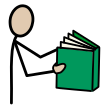 MOVE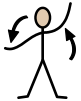 Go for a walk  DRAW OR WRITE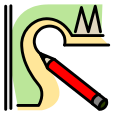 Write or draw a map of where you walked  SPEAK AND LISTEN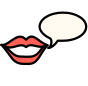 Tell someone who didn’t come on the walk what you did and saw.  DURING THIS WEEKDURING THIS WEEKDURING THIS WEEKDURING THIS WEEKFINE MOTOR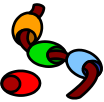 Use playdough and some kitchen tools (egg-flip, garlic crusher, grater, rolling pin). What different playdough shapes can you make?   CREATIVE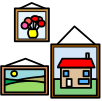   Use water and a brush to paint a wall outside. How quickly will it dry?CONSTRUCTION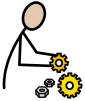 Make a playdough person. Use containers or boxes to make the right sized house for the playdough person.  COOK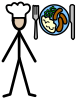 Make playdough using an online recipe. Talk about the colours, the steps, words like first, next, mix, stand.    GAMES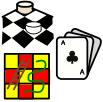 • Do a puzzle together.  CONNECT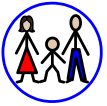 • Play Simon saysEg; Simon says put your hands on your head  ACTIVE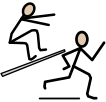 • Go for a twenty-minute walk around your neighbourhood  RELAXATION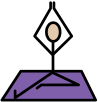 Read a book. What was the story about? Who was your favourite character?   MUSIC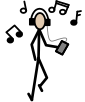 Find out a family member’s favourite song. Dress up and perform the song for them. Was it easy or hard to learn the words? What is the song about?   TECHNOLOGY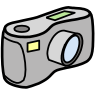 Make a parachute for a small toy. Does it work?  HELPING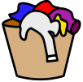 • Pack away your things each day. Make labels for where things belong around the house. Draw pictures or write the words.  FREE CHOICE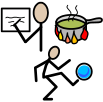 • Choose something you would like to do.  